填写说明请完整填写本申请书如项目涉及多中心，“申请医院”填写负责牵头医院；“项目负责人”填写总负责人。申请类型：填写“一类”，“二类”；申请方向：填写“方向1”，“方向2”，“方向3”。填写内容主要反映最近3年以来的工作情况，申请书应列出足够的依据，包括：参考文献（包括国内外文献）、前期研究成果、统计报告、政府文件等。临床项目需通过医院伦理委员会的，请在申请书下方“申请医院”处加盖公章。所有材料填写内容应真实准确，使用字号统一为五号字，字体统一为微软雅黑，页面不够处，可另外加页。申请类型：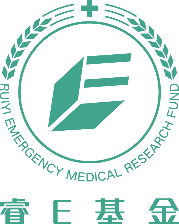 申请方向：北京协和医学基金—睿E（睿意）急诊医学科研专项基金资助项目申请书项目名称：___________________________________________________________申请医院：___________________________________________________________临床科室：___________________________________________________________项目负责人：_________________________________________________________申请金额：___________________________________________________________通讯地址：___________________________________________________________邮政编码：___________________________________________________________联系电话：___________________________________________________________电子邮箱：___________________________________________________________申请日期：___________________________________________________________二O二   年　　月一 、项目组人员情况项目负责人简历（二）项目组成员简况二 、项目书情况项目背景与简介2. 项目内容3. 方法及技术路线4. 项目预期目标5.  进度安排6. 研究工作基础7. 申请经费预算三、  项目申请人承诺四、 知识产权归属五 、项目申请单位伦理委员会意见（选填项，如不涉及可以不用填写）六 、申请医院科研主管部门意见姓名中文性别出生年月姓名拼音民族党派专业专长学位职称是否为研究生导师是否为研究生导师是/硕士导/博士导行政任职院长/主任/副主任/其他_____________院长/主任/副主任/其他_____________院长/主任/副主任/其他_____________工作单位及职称工作单位及职称详细通讯地址详细通讯地址邮编手机号码传真号码单位电话电子邮箱已承担科研项目：已承担科研项目：已承担科研项目：已承担科研项目：已承担科研项目：已承担科研项目：已承担科研项目：已获得科研成果（近5年来，请按影响因子从高到低排列）：已获得科研成果（近5年来，请按影响因子从高到低排列）：已获得科研成果（近5年来，请按影响因子从高到低排列）：已获得科研成果（近5年来，请按影响因子从高到低排列）：已获得科研成果（近5年来，请按影响因子从高到低排列）：已获得科研成果（近5年来，请按影响因子从高到低排列）：已获得科研成果（近5年来，请按影响因子从高到低排列）：项目摘要（简单描述）：项目摘要（简单描述）：项目摘要（简单描述）：项目摘要（简单描述）：项目摘要（简单描述）：项目摘要（简单描述）：项目摘要（简单描述）：项目组成员简介姓名年龄职务单位项目职责电话项目组成员简介项目组成员简介项目组成员简介项目组成员简介项目组成员简介项目组成员简介项目组成员简介国内外同类研究工作的现状与存在的问题，本课题研究的目的与意义（创新点）：国内外同类研究工作的现状与存在的问题，本课题研究的目的与意义（创新点）：国内外同类研究工作的现状与存在的问题，本课题研究的目的与意义（创新点）：国内外同类研究工作的现状与存在的问题，本课题研究的目的与意义（创新点）：国内外同类研究工作的现状与存在的问题，本课题研究的目的与意义（创新点）：国内外同类研究工作的现状与存在的问题，本课题研究的目的与意义（创新点）：国内外同类研究工作的现状与存在的问题，本课题研究的目的与意义（创新点）：国内外同类研究工作的现状与存在的问题，本课题研究的目的与意义（创新点）：国内外同类研究工作的现状与存在的问题，本课题研究的目的与意义（创新点）：国内外同类研究工作的现状与存在的问题，本课题研究的目的与意义（创新点）：国内外同类研究工作的现状与存在的问题，本课题研究的目的与意义（创新点）：国内外同类研究工作的现状与存在的问题，本课题研究的目的与意义（创新点）：国内外同类研究工作的现状与存在的问题，本课题研究的目的与意义（创新点）：国内外同类研究工作的现状与存在的问题，本课题研究的目的与意义（创新点）：国内外同类研究工作的现状与存在的问题，本课题研究的目的与意义（创新点）：国内外同类研究工作的现状与存在的问题，本课题研究的目的与意义（创新点）：本课题的研究内容、研究目标及拟解决的关键问题：本课题的研究内容、研究目标及拟解决的关键问题：本课题的研究内容、研究目标及拟解决的关键问题：本课题的研究内容、研究目标及拟解决的关键问题：本课题的研究内容、研究目标及拟解决的关键问题：本课题的研究内容、研究目标及拟解决的关键问题：本课题的研究内容、研究目标及拟解决的关键问题：本课题的研究内容、研究目标及拟解决的关键问题：本课题的研究内容、研究目标及拟解决的关键问题：拟采取的研究方法、步骤、技术路线及可行性分析：拟采取的研究方法、步骤、技术路线及可行性分析：拟采取的研究方法、步骤、技术路线及可行性分析：拟采取的研究方法、步骤、技术路线及可行性分析：拟采取的研究方法、步骤、技术路线及可行性分析：拟采取的研究方法、步骤、技术路线及可行性分析：拟采取的研究方法、步骤、技术路线及可行性分析：拟采取的研究方法、步骤、技术路线及可行性分析：拟采取的研究方法、步骤、技术路线及可行性分析：拟采取的研究方法、步骤、技术路线及可行性分析：拟采取的研究方法、步骤、技术路线及可行性分析：拟采取的研究方法、步骤、技术路线及可行性分析：拟采取的研究方法、步骤、技术路线及可行性分析：拟采取的研究方法、步骤、技术路线及可行性分析：拟采取的研究方法、步骤、技术路线及可行性分析：包括研究工作的预期结果和验收形式：包括研究工作的预期结果和验收形式：包括研究工作的预期结果和验收形式：包括研究工作的预期结果和验收形式：包括研究工作的预期结果和验收形式：包括研究工作的预期结果和验收形式：包括研究工作的预期结果和验收形式：包括研究工作的预期结果和验收形式：包括研究工作的预期结果和验收形式：包括研究工作的预期结果和验收形式：包括研究工作的预期结果和验收形式：包括研究工作的预期结果和验收形式：包括研究工作的预期结果和验收形式：包括研究工作的预期结果和验收形式：包括研究工作的预期结果和验收形式：包括研究工作的预期结果和验收形式：包括研究工作的预期结果和验收形式：包括总体进度安排和年度计划指标：包括总体进度安排和年度计划指标：包括总体进度安排和年度计划指标：包括总体进度安排和年度计划指标：包括总体进度安排和年度计划指标：包括总体进度安排和年度计划指标：包括总体进度安排和年度计划指标：包括总体进度安排和年度计划指标：包括总体进度安排和年度计划指标：包括总体进度安排和年度计划指标：包括总体进度安排和年度计划指标：包括总体进度安排和年度计划指标：包括总体进度安排和年度计划指标：包括总体进度安排和年度计划指标：包括前期研究情况、科研条件、课题组人员结构等：包括前期研究情况、科研条件、课题组人员结构等：包括前期研究情况、科研条件、课题组人员结构等：包括前期研究情况、科研条件、课题组人员结构等：包括前期研究情况、科研条件、课题组人员结构等：包括前期研究情况、科研条件、课题组人员结构等：包括前期研究情况、科研条件、课题组人员结构等：包括前期研究情况、科研条件、课题组人员结构等：包括前期研究情况、科研条件、课题组人员结构等：包括前期研究情况、科研条件、课题组人员结构等：包括前期研究情况、科研条件、课题组人员结构等：包括前期研究情况、科研条件、课题组人员结构等：包括前期研究情况、科研条件、课题组人员结构等：包括前期研究情况、科研条件、课题组人员结构等：支出科目金额（千元）计算明细经费来源材料费材料费资料费资料费统计费统计费研究费研究费劳务费劳务费其它其它　 我保证上述填报内容真实可信。如获批准，我与本项目组成员将严格遵守国家有关法律、法规，遵守协和医学基金-睿E（睿意）急诊医学科研专项基金管理办法，切实保证按计划开展工作，按时送报相关材料，并接受检查与监督。                                                 负责人：      （签名）年    月    日　 我保证上述填报内容真实可信。如获批准，我与本项目组成员将严格遵守国家有关法律、法规，遵守协和医学基金-睿E（睿意）急诊医学科研专项基金管理办法，切实保证按计划开展工作，按时送报相关材料，并接受检查与监督。                                                 负责人：      （签名）年    月    日　 我保证上述填报内容真实可信。如获批准，我与本项目组成员将严格遵守国家有关法律、法规，遵守协和医学基金-睿E（睿意）急诊医学科研专项基金管理办法，切实保证按计划开展工作，按时送报相关材料，并接受检查与监督。                                                 负责人：      （签名）年    月    日　 我保证上述填报内容真实可信。如获批准，我与本项目组成员将严格遵守国家有关法律、法规，遵守协和医学基金-睿E（睿意）急诊医学科研专项基金管理办法，切实保证按计划开展工作，按时送报相关材料，并接受检查与监督。                                                 负责人：      （签名）年    月    日　 我保证上述填报内容真实可信。如获批准，我与本项目组成员将严格遵守国家有关法律、法规，遵守协和医学基金-睿E（睿意）急诊医学科研专项基金管理办法，切实保证按计划开展工作，按时送报相关材料，并接受检查与监督。                                                 负责人：      （签名）年    月    日　 我保证上述填报内容真实可信。如获批准，我与本项目组成员将严格遵守国家有关法律、法规，遵守协和医学基金-睿E（睿意）急诊医学科研专项基金管理办法，切实保证按计划开展工作，按时送报相关材料，并接受检查与监督。                                                 负责人：      （签名）年    月    日　 我保证上述填报内容真实可信。如获批准，我与本项目组成员将严格遵守国家有关法律、法规，遵守协和医学基金-睿E（睿意）急诊医学科研专项基金管理办法，切实保证按计划开展工作，按时送报相关材料，并接受检查与监督。                                                 负责人：      （签名）年    月    日　 我保证上述填报内容真实可信。如获批准，我与本项目组成员将严格遵守国家有关法律、法规，遵守协和医学基金-睿E（睿意）急诊医学科研专项基金管理办法，切实保证按计划开展工作，按时送报相关材料，并接受检查与监督。                                                 负责人：      （签名）年    月    日　 我保证上述填报内容真实可信。如获批准，我与本项目组成员将严格遵守国家有关法律、法规，遵守协和医学基金-睿E（睿意）急诊医学科研专项基金管理办法，切实保证按计划开展工作，按时送报相关材料，并接受检查与监督。                                                 负责人：      （签名）年    月    日　 我保证上述填报内容真实可信。如获批准，我与本项目组成员将严格遵守国家有关法律、法规，遵守协和医学基金-睿E（睿意）急诊医学科研专项基金管理办法，切实保证按计划开展工作，按时送报相关材料，并接受检查与监督。                                                 负责人：      （签名）年    月    日　 我保证上述填报内容真实可信。如获批准，我与本项目组成员将严格遵守国家有关法律、法规，遵守协和医学基金-睿E（睿意）急诊医学科研专项基金管理办法，切实保证按计划开展工作，按时送报相关材料，并接受检查与监督。                                                 负责人：      （签名）年    月    日　 我保证上述填报内容真实可信。如获批准，我与本项目组成员将严格遵守国家有关法律、法规，遵守协和医学基金-睿E（睿意）急诊医学科研专项基金管理办法，切实保证按计划开展工作，按时送报相关材料，并接受检查与监督。                                                 负责人：      （签名）年    月    日　 我保证上述填报内容真实可信。如获批准，我与本项目组成员将严格遵守国家有关法律、法规，遵守协和医学基金-睿E（睿意）急诊医学科研专项基金管理办法，切实保证按计划开展工作，按时送报相关材料，并接受检查与监督。                                                 负责人：      （签名）年    月    日　 我保证上述填报内容真实可信。如获批准，我与本项目组成员将严格遵守国家有关法律、法规，遵守协和医学基金-睿E（睿意）急诊医学科研专项基金管理办法，切实保证按计划开展工作，按时送报相关材料，并接受检查与监督。                                                 负责人：      （签名）年    月    日　全体项目研究人员同意，本项目的研究结果知识产权归______________________________________________________________所有。_________________________________________________________________________________________________均可无偿使用该实验结果。负责人：      （签名）年    月    日　全体项目研究人员同意，本项目的研究结果知识产权归______________________________________________________________所有。_________________________________________________________________________________________________均可无偿使用该实验结果。负责人：      （签名）年    月    日　全体项目研究人员同意，本项目的研究结果知识产权归______________________________________________________________所有。_________________________________________________________________________________________________均可无偿使用该实验结果。负责人：      （签名）年    月    日　全体项目研究人员同意，本项目的研究结果知识产权归______________________________________________________________所有。_________________________________________________________________________________________________均可无偿使用该实验结果。负责人：      （签名）年    月    日　全体项目研究人员同意，本项目的研究结果知识产权归______________________________________________________________所有。_________________________________________________________________________________________________均可无偿使用该实验结果。负责人：      （签名）年    月    日　全体项目研究人员同意，本项目的研究结果知识产权归______________________________________________________________所有。_________________________________________________________________________________________________均可无偿使用该实验结果。负责人：      （签名）年    月    日　全体项目研究人员同意，本项目的研究结果知识产权归______________________________________________________________所有。_________________________________________________________________________________________________均可无偿使用该实验结果。负责人：      （签名）年    月    日　全体项目研究人员同意，本项目的研究结果知识产权归______________________________________________________________所有。_________________________________________________________________________________________________均可无偿使用该实验结果。负责人：      （签名）年    月    日　全体项目研究人员同意，本项目的研究结果知识产权归______________________________________________________________所有。_________________________________________________________________________________________________均可无偿使用该实验结果。负责人：      （签名）年    月    日　全体项目研究人员同意，本项目的研究结果知识产权归______________________________________________________________所有。_________________________________________________________________________________________________均可无偿使用该实验结果。负责人：      （签名）年    月    日　全体项目研究人员同意，本项目的研究结果知识产权归______________________________________________________________所有。_________________________________________________________________________________________________均可无偿使用该实验结果。负责人：      （签名）年    月    日　全体项目研究人员同意，本项目的研究结果知识产权归______________________________________________________________所有。_________________________________________________________________________________________________均可无偿使用该实验结果。负责人：      （签名）年    月    日　全体项目研究人员同意，本项目的研究结果知识产权归______________________________________________________________所有。_________________________________________________________________________________________________均可无偿使用该实验结果。负责人：      （签名）年    月    日　全体项目研究人员同意，本项目的研究结果知识产权归______________________________________________________________所有。_________________________________________________________________________________________________均可无偿使用该实验结果。负责人：      （签名）年    月    日　全体项目研究人员同意，本项目的研究结果知识产权归______________________________________________________________所有。_________________________________________________________________________________________________均可无偿使用该实验结果。负责人：      （签名）年    月    日　全体项目研究人员同意，本项目的研究结果知识产权归______________________________________________________________所有。_________________________________________________________________________________________________均可无偿使用该实验结果。负责人：      （签名）年    月    日　全体项目研究人员同意，本项目的研究结果知识产权归______________________________________________________________所有。_________________________________________________________________________________________________均可无偿使用该实验结果。负责人：      （签名）年    月    日　全体项目研究人员同意，本项目的研究结果知识产权归______________________________________________________________所有。_________________________________________________________________________________________________均可无偿使用该实验结果。负责人：      （签名）年    月    日伦理委员会签章年    月    日伦理委员会签章年    月    日伦理委员会签章年    月    日伦理委员会签章年    月    日伦理委员会签章年    月    日伦理委员会签章年    月    日伦理委员会签章年    月    日伦理委员会签章年    月    日伦理委员会签章年    月    日伦理委员会签章年    月    日伦理委员会签章年    月    日伦理委员会签章年    月    日伦理委员会签章年    月    日伦理委员会签章年    月    日伦理委员会签章年    月    日伦理委员会签章年    月    日伦理委员会签章年    月    日伦理委员会签章年    月    日主管领导签章                           主管部门公章年    月    日主管领导签章                           主管部门公章年    月    日主管领导签章                           主管部门公章年    月    日主管领导签章                           主管部门公章年    月    日主管领导签章                           主管部门公章年    月    日主管领导签章                           主管部门公章年    月    日主管领导签章                           主管部门公章年    月    日主管领导签章                           主管部门公章年    月    日主管领导签章                           主管部门公章年    月    日主管领导签章                           主管部门公章年    月    日主管领导签章                           主管部门公章年    月    日主管领导签章                           主管部门公章年    月    日主管领导签章                           主管部门公章年    月    日主管领导签章                           主管部门公章年    月    日主管领导签章                           主管部门公章年    月    日主管领导签章                           主管部门公章年    月    日主管领导签章                           主管部门公章年    月    日主管领导签章                           主管部门公章年    月    日